	Blekinge Team -04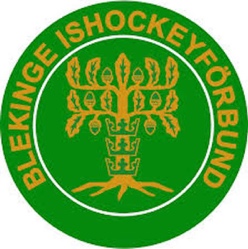 Viktor Bengtsson 		Kallinge/Ronneby IF
Emil Johansson 		Olofström IK
Joel Jonasson 		Mörrums Gois IK
Elias Johansson 		Kallinge/Ronneby IK
Linus Rönnberg 		Karlskrona HK
Olle Wirsenius 		Karlskrona HK
Melvin Malmberg 		Karlskrona HK
Joel Peterman 		Karlskrona HK
Jacob Rigbo 		Karlskrona HK
Maximilian Piilokiwi 		Olofström IK
Jonathan Lundgren 		Kallinge/Ronneby IK
Hugo Andersson 		Karlskrona HK
Karl Petersson 		Kallinge/Ronneby IK
August Kronengen 		Karlskrona HK
Daniel Liddle 		Olofströms IK
Eric Persson 		Karlskrona HK
Isak Jonasson 		Karlskrona HK
Isac Nielsen KRIF		Kallinge/Ronneby IK
Rasmus Haag KRIF		Kallinge/Ronneby IK
Emil Gustavsson 		Karlskrona HK
Ellit Egonsson 		Mörrums Gois IK
Linus Molin 			Karlskrona HK
William Brander 		Karlskrona HK
Elias Liljegren 		Olofströms IK
Liam Oinas 			Olofströms IK
William Rasmussen 		Kallinge/Ronneby IK
Carl Johansson 		Karlskrona HK
Anton Johansson 		Karlskrona HK
David Gardell 		Kallinge/Ronneby IK
Viktor Karlsson 		Kallinge/Ronneby IK
Jacob Olsson 		Kallinge/Ronneby IK
David Olsson 		Karlskrona HK
William Fridolfsson 		Karlskrona HK
Theo Freden 		Mörrum Gois IK